Hacer clic en  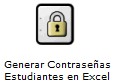 Hacer clic en  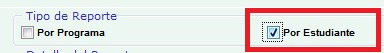 Escribir el código de estudiante o número de cédula y hacer clic en el botón buscar :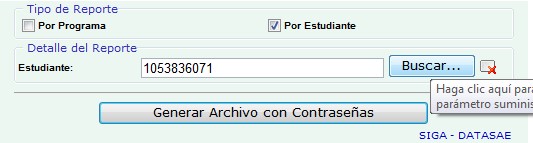 Del listado que muestra seleccionar el código que corresponde al programa: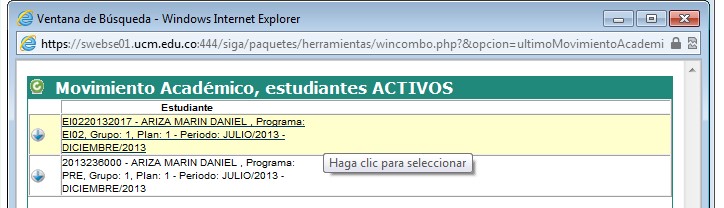 Hacer clic en el botón generar archivo con contraseñas: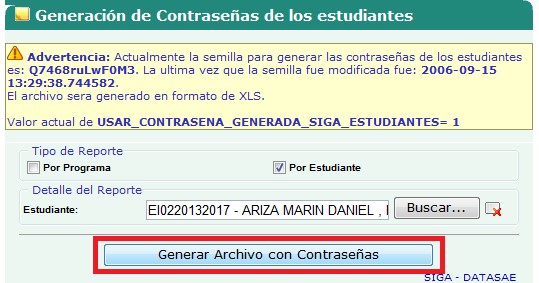 En el documento que se genera hacer clic en el botón enviar por correo: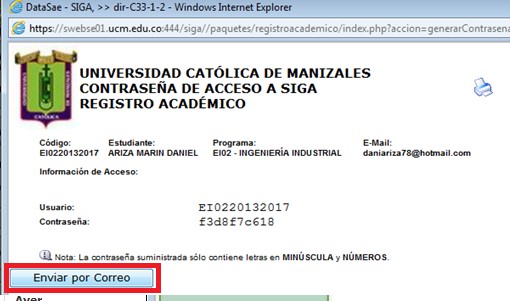 Al estudiante le llegara el usuario y referencia al correo registrado  CONTROL DE CAMBIOSElaboróRevisóAprobóFecha de vigenciaUnidad de Admisiones y Registro AcadémicoDirección de Aseguramiento de CalidadRectoríaAgosto de 2017ITEMMODIFICACIÓN